LE9.1b Class Graphic organizer: Initial decisions around our “Should We” questionOur “Should We” question is: __________________________________________Decision about our Should We question so farDecision about our Should We question so farEvidence for this decisionWe should….because...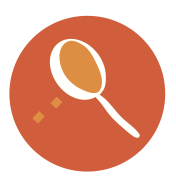 We should….because...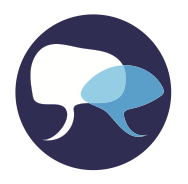 We should….because...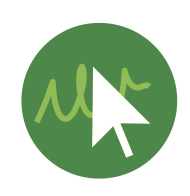 We should NOT...Because...We should NOT...Because...We should NOT...Because...